HEBAHEBA.361777@2freemail.com 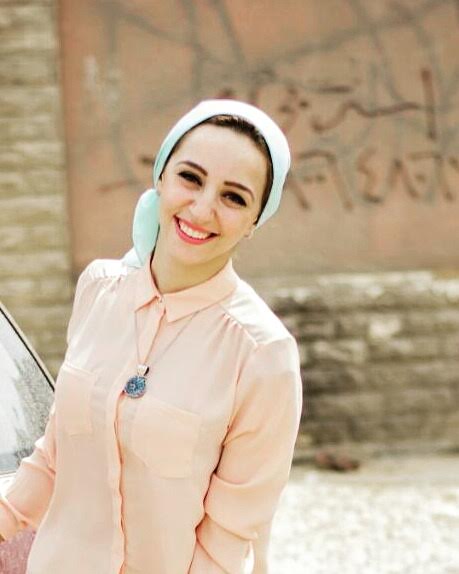 PROFILE SUMMARYWith 5 years experience in the medical promotion field between international & Multinational companies exploring different cultures & working environments, Promoting different products to different specialties in both private & Tender Markets.
Excelling in my Job was a key factor to give me the chance to work with Diversified managers & to elevate my professional benchmark to work with a big multinational Company like Danone.
My Career Aspiration is to explore the Marketing Field as my Creativity & Innovation Competencies are highly recognized by all my peers & My Managers.EMPLOYMENT EXPERIENCE          Title Held, Name of Company                                                         Dates of employmentMedical Representative                                                                  Nov. 2016 – Mar. 2017Nutricia Medical Nutrition – Groupe Danone   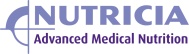 Cairo, EgyptSenior Medical Representative                                                    Nov. 2014–Nov 2016Hikma Pharmaceuticals                                             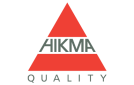 Medical Representative                                                               Dec. 2012- Oct. 2014Al-Andalous for Pharmaceutical Industries               	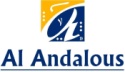 EDUCATION & TRAINING Certificate of Achievement in Forensic Medicine – Ain Shams University - 2014Brain death how to confirm and deal with that , Organ Transplantation & Different types of prints , finger - DNA – eye , DeontologyDERMATOGLYPHICS & Emergency Treatment of Acute Food Poisoning , House hold poisons & pesticides poisoningMini Master in Business Administration – Ain Shams University - 2014Marketing ManagementHuman Resources Management  & Project ManagementSales & Operational  ManagementDiploma Degree In Biochemistry  – Suez Canal University - 2013  – Tanta University - 2012